INDICAÇÃO Nº 2050/2018Sugere ao Poder Executivo Municipal a troca de lâmpadas no Parque dos Ipês, Av. Corifeu de Azevedo Marques, nº 449-563 - Loteamento Colina. Excelentíssimo Senhor Prefeito Municipal, Nos termos do Art. 108 do Regimento Interno desta Casa de Leis, dirijo-me a Vossa Excelência para sugerir ao setor competente que, promova a manutenção de troca de lâmpadas no Parque dos Ipês, Av. Corifeu de Azevedo Marques, nº 449, 563 - Loteamento Colina, neste município. Justificativa:Este vereador foi procurado por munícipes que frequentam o local para prática de esporte e caminhadas, solicitando a troca de diversas lâmpadas queimadas no referido local,  solicitando também a instalação de lâmpadas em outros pontos, pois o local fica bastante escuro, causando insegurança as pessoas que costumam frequentar o local, uma vez que as lâmpadas já estão queimadas há tempo e necessitando de instalação de novos pontos em alguns locaisEste é um pedido não somente deste vereador, mas de toda população que pedem com urgência que o problema seja resolvido o mais rápido possível. Plenário “Dr. Tancredo Neves”, em 01 de março de 2.018.JESUS VENDEDOR-Vereador / Vice Presidente-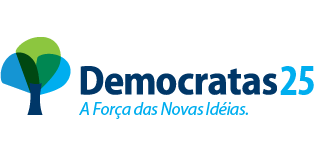 